GLYN NEATH LAKES & CELTIC TRI DISCLAIMER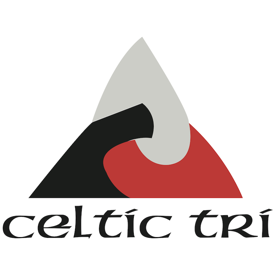 Glynneath Lakes: Participants must sign declaration and be approved before entering the water.I ...............................................................  declare that I am a paid up member of Celtic Tri and participate in open water sessions at Glynneath Lakes, accepting full responsibility for my own welfare, and enter with the knowledge that I am medically fit and healthy to take part.  I am aware of all the risks involved with open water swimming, both coached and un-coached, I enter at my own risk, and I will not hold the Session Leader, Celtic Tri or the Owners/Managers of this facility responsible for any injury or damage caused as a result of my actions.I have read and understood the Guidelines and Procedures for using the Glyn Neath Lakes that was made available to me on the Clubs Website.I understand that a tow float is recommended for all swimming activates at the lakes.
Celtic Tri Membership Number ................................  Signature .................................................................	Date ...........................................Once you have completed the disclaimer in full, email it to committee@celtictri.co.ukYou then need to ask to join the private members Facebook group https://www.facebook.com/groups/glynneathlakes2021membersonly/Once approved you will be added to the Facebook group and you can start swimming at the lakes.Celtic Tri Open Water Disclaimer – Glynneath Lakes – Version 5.0 Season 2021